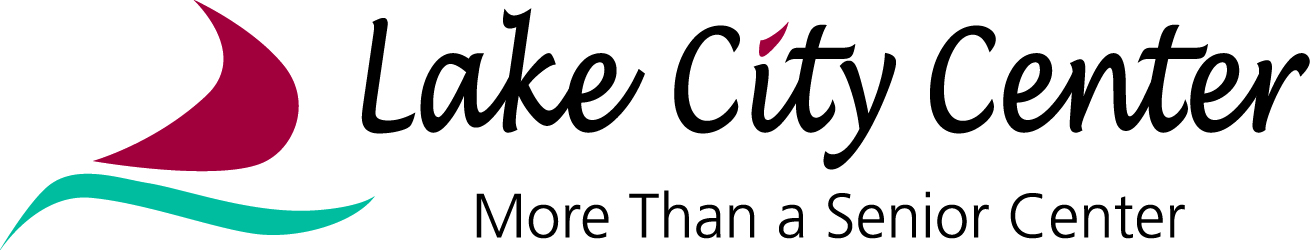 J.W. King, ChefPat, Assistant CookLinda, Kitchen AssistantJ.W. King, ChefPat, Assistant CookLinda, Kitchen AssistantJ.W. King, ChefPat, Assistant CookLinda, Kitchen AssistantJ.W. King, ChefPat, Assistant CookLinda, Kitchen AssistantJ.W. King, ChefPat, Assistant CookLinda, Kitchen AssistantLunch for Registered Seniors 60+ is priced at $5.00 (suggested donation).  Non-registered seniors are considered visitors and can visit up to 4 times in a 12 month period. After 4 visits the meal is priced at $7.00. Simply fill out a registration form. Under age 60 must pay $7.00; under 8 are $4.25. Please sign in with the registrar by 11:55 am. Lunch is served promptly at 12:00 pm. RESERVATIONS ARE REQUIRED: MUST MAKE A RESERVATION NO LATER THAN 11:00 AM!Lunch for Registered Seniors 60+ is priced at $5.00 (suggested donation).  Non-registered seniors are considered visitors and can visit up to 4 times in a 12 month period. After 4 visits the meal is priced at $7.00. Simply fill out a registration form. Under age 60 must pay $7.00; under 8 are $4.25. Please sign in with the registrar by 11:55 am. Lunch is served promptly at 12:00 pm. RESERVATIONS ARE REQUIRED: MUST MAKE A RESERVATION NO LATER THAN 11:00 AM!Lunch for Registered Seniors 60+ is priced at $5.00 (suggested donation).  Non-registered seniors are considered visitors and can visit up to 4 times in a 12 month period. After 4 visits the meal is priced at $7.00. Simply fill out a registration form. Under age 60 must pay $7.00; under 8 are $4.25. Please sign in with the registrar by 11:55 am. Lunch is served promptly at 12:00 pm. RESERVATIONS ARE REQUIRED: MUST MAKE A RESERVATION NO LATER THAN 11:00 AM!Lunch for Registered Seniors 60+ is priced at $5.00 (suggested donation).  Non-registered seniors are considered visitors and can visit up to 4 times in a 12 month period. After 4 visits the meal is priced at $7.00. Simply fill out a registration form. Under age 60 must pay $7.00; under 8 are $4.25. Please sign in with the registrar by 11:55 am. Lunch is served promptly at 12:00 pm. RESERVATIONS ARE REQUIRED: MUST MAKE A RESERVATION NO LATER THAN 11:00 AM!Lunch for Registered Seniors 60+ is priced at $5.00 (suggested donation).  Non-registered seniors are considered visitors and can visit up to 4 times in a 12 month period. After 4 visits the meal is priced at $7.00. Simply fill out a registration form. Under age 60 must pay $7.00; under 8 are $4.25. Please sign in with the registrar by 11:55 am. Lunch is served promptly at 12:00 pm. RESERVATIONS ARE REQUIRED: MUST MAKE A RESERVATION NO LATER THAN 11:00 AM!      Monday             Tuesday**MENU ITEMS SUBJECT TO CHANGE BASED ON AVAILABILITY    WednesdayThursdayNOLUNCH2        FridayMediterranean Baked Cod with olives, tomatoes and artichoke hearts, roasted potatoes, and mixed grains; dessert    5 Baked Chicken Breast, mixed grains, roasted butternut squash with herbs, and sliced peaches; dessert6Pork Roast with pineapple sauce, roasted root vegetables, applesauce, and mixed; dessert7Pork Sausage Patty with country gravy, mashed potatoes, salad greens, and farro; dessertNOLUNCH9Chicken Fried Steak   with country gravy, mashed potatoes, peas and corn, and mixed grains; dessert                                        12Pork Potstickers with Tofu-Miso soup, whole wheat noodles, green beans, and fruit; dessert 13Beef Cabbage Rolls with tomato sauce, green beans, and brown rice; dessert14Roasted Turkey with gravy, roasted potatoes, sweet carrots, and grain salad; dessertNOLUNCH16Baked Salmon filet, steamed spinach with garlic, brown rice, and melon; dessert19BBQ Pork Ribs,  BBQ baked beans, coleslaw, and mixed grains; dessert20Veal Liver with onions and bacon, mashed potatoes, broccoli, and quinoa with coleslaw and nuts; dessert                21Spaghetti & Meat Sauce, with whole wheat pasta, caesar salad, garlic bread, and fruit; dessert  NOLUNCH23German Sausage with sauerkraut, potato salad, and quinoa; dessert26Baked Ham, scalloped potatoes,  broccoli, and mixed grains; dessert    27Duck legs with farro risotto, broccoli, and apple slices; dessert28Beef Stew with potatoes, carrots, celery, and onion,   spinach salad, and farro; dessert NOLUNCH30Beef Meatloaf with mushroom gravy, roasted potatoes, and steamed corn; dessert  